VERY LARGE PUBLIC AUCTIONSATURDAY, DECEMBER 1ST, 2018RUNNING TWO RINGS!Lunch by: Relish the Dog               9:00 A.M.                            Comfort Station AvailableLOCATION: Boone Co. Fairgrounds, 8847 Rt. 76, . North of Belvidere     Located in the Goat Barn near South End.  Plenty of Parking! DRESS WARM!!2007 CHRYSLER T & C, ANTIQUES, COLLECTIBLES, HOUSEHOLD, YARD, TOOLS & MISC. VEHICLE TO BE SOLD AT 11:00 A.M. SHARP!!VEHICLE: 2007 Chrysler Town & Country, 6 cyl. 3.3 fuel injected, Silver with just over 50k. ANTIQUES & COLLECTIBLES: Beautiful fireplace mantle; Dental chair;  china cabinet; reel mower; bride doll & lots of  other collectible dolls; Boyd’s Bears collection; trunks; (2) very tall, very ornate lamps; fainting couch; MooseHead neon beer light; mantle clock; anvil; forge; milk cans; sleds; few sterling pieces; (8) pieces of artwork; treadle wheel sewing machine; Black & White Scotch lamp; (2) pcs of Watt Pottery; Johnson Brothers set of dishes;  Crock w/handles;  cement elephant; several cement statues; piano bench; artists bench; cameras; Maytag engine; Precision toy tractors- JD. Model A & Model 70, 1934 J.D Model A, Case Gravity wagon; (4) IH suitcase tractor weights; Fuller Johnson 6 hp hit & miss engine w/cart; oil cans;  some wildlife mounts and much, much, more!HOUSEHOLD & MISC.: Home theater furniture by Hooker, Hearthstone Cherry in (3) sections; leather loveseat & 2 chairs; Maytag gas dryer & washer; Frigidaire freezer; Kenmore freezer; Crosley fridge; LG front load washer & gas dryer; Kenmore portable dishwasher w/butcher block top (barely used); couch; misc. chairs; coffee & end tables; lamps; movie screen & projector; twin brass headboard & frame; drop leaf dinette; King size bedroom set w/triple dresser, chest of drawers & night stand; round dinette table & 4 chairs; rattan bar stools & others; lots of glassware & dishes; small kitchen appliances; pots & pans; books; suitcases; clothes racks; boxes & boxes of jewelry & jewelry making items (includes Joan Rivers jewelry& book); Boxes & boxes of new yarn; fabric & sewing supplies; crochet & doll books; Totes & Totes full of sweaters, shoes, purses (some new); Wood burning fireplace insert; small roll top desk; Lg. wrought iron pan hanger; Octagon glass top table; sm. Bombay chest; Hi-Boy chest of drawers; drop leaf coffee table-Cherry; ent. center; Furskins; King Kooker (NIB); Dining room table; sectional w/recliner & sofa bed; couch & chair upholstered in Wildlife pattern; Beverage cooler; Lots of misc. Holiday Decor & Much More!YARD & TOOL: Macrame swing w/metal frame; hammock; toboggen; Suede women’s bike; Lg. artificial wreathes; Blue Streak Tailor’s knife; 1 ½ h LB Int. gas engine; Lots of misc. yard tools; Toro leaf blower; Mowers; porch swing; Craftsman pole saw; jig saw; Sports Dome tent; fire pit; bench; rear tine tillers; sickle cutter; yard cart; wheel barrel; small trailer (no title); & Lots, lots more!!!Much more will be on the sale than what is listed here!! Owner :  T. Walling, R. Erickson, V. Lloyd, M. Leombruni,, L. Turner,  N. Seymour, B. Walberg, S. Dellinger, E. Krause, D. Menge, V. Chiavetta, J. Fischer & B. Rubeck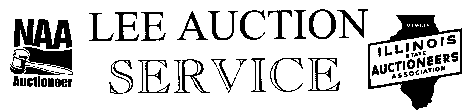  815-988-0249 cellAUCTIONEER:  LYLE LEE, IL.  State License #440.000200  WI. # 2863-52 & Troy RudyCLERKS & CASHIERS:  LEE AUCTION SERVICETERMS: Cash or checks w/proper I.D.  Visa, Mastercard & Discover accepted.  9% Buyers Premium w 4% discount for cash or check.  No property to be removed until settled for.  All items sold “AS IS”.  Number system will be used.  Must have Driver’s License or Valid I.D. for registration.  Lee Auction Service is not responsible for accidents or items after purchase.  Announcements day of sale prevail over written material.Visit our web site at www.leeauctionservice.com & check out AuctionZip for pictures & more info.